STÁTNÍ SYMBOLYStátní symboly ČR jsou:Velký a malý státní znakStátní barvyStátní vlajkaVlajka prezidenta republikyStátní pečeťStátní hymnaStátní hymna se hraje při významných státních a veřejných událostech. Vždy u ní tiše stojíme a vzdáváme ji tak čest. První sloka písně Kde domov můj je česká státní hymna. Píseň pochází z divadelní hry Josefa Kajetána Tyla Fidlovačka aneb Žádný hněv a žádná rvačka, poprvé uvedené v Praze dne 21. prosince 1834. Hudbu k ní složil a Tylův text mírně upravil František Škroup.STÁTNÍ HYMNA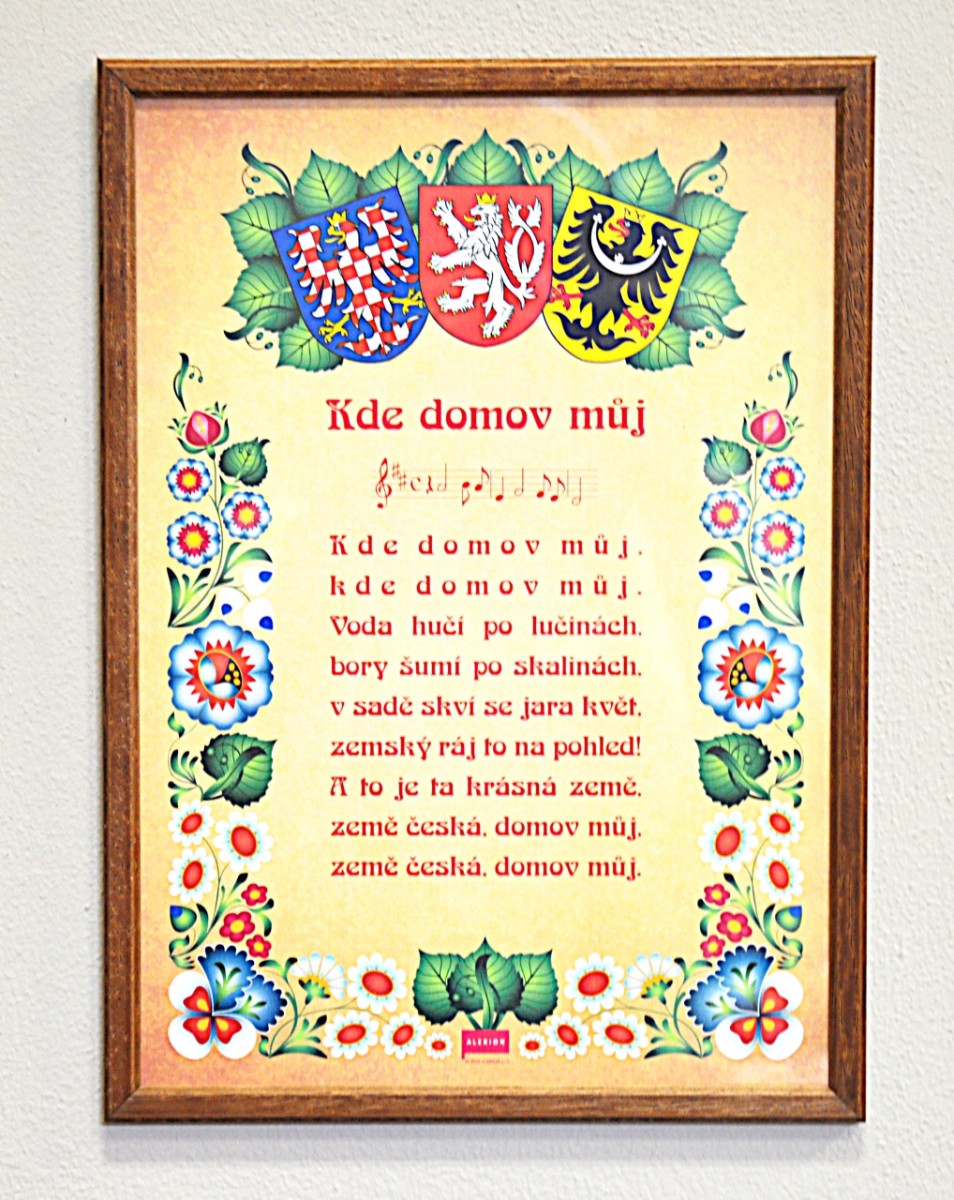 STÁTNÍ SYMBOLY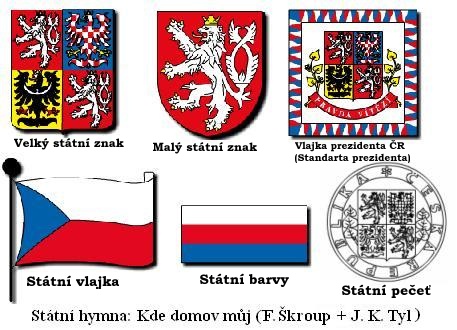 Státní vlajka se smí vyvěšovat na budovách, v nichž sídlí instituce, při příležitosti státních svátků a při příležitostech celostátního významu, zejména v den smutku nebo v den státního smutku, vyhlášených vládou. Zneužívání státních symbolů nebo jejich poškozování je trestné. ČR má i národní symboly: Korunovační klenoty, národní hrdinové, významná místa a stavby, svátky, pověsti, jídla, sporty, keře nebo stromy.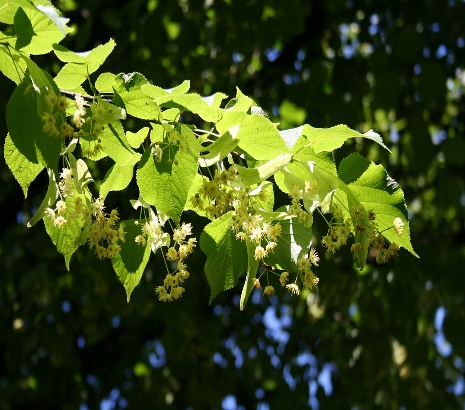 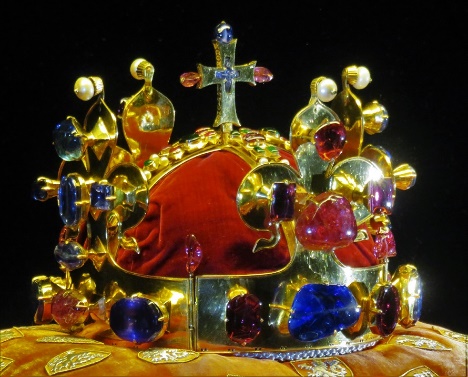 STÁTNÍ SVÁTKYStátní svátky jsou vyhlašovány na počest důležitých událostí našich dějin. Jsou to dny pracovního klidu. PŘEHLED STÁTNÍCH A OSTATNÍCH SVÁTKŮ1. 1.	Den obnovy samostatného českého státu1. 1.	Nový rok10. 4.	Velký pátek13. 4.	Velikonoční pondělí1. 5.	Svátek práce8. 5.	Den vítězství5. 7.	Den slovanských věrozvěstů Cyrila a Metoděje6. 7.	Den upálení mistra Jana Husa28. 9.	Den české státnosti28. 10.	Den vzniku samostatného československého státu17. 11.	Den boje za svobodu a demokracii – Mezinárodní den studenstva24. 12.	Štědrý den25. 12.	1. svátek vánoční26. 12.	2. svátek vánočníMimo státní svátky máme ještě významné dny: 8. 3.  Mezinárodní den žen, 28. 3.  Den narození Jana Ámose Komenského (Den učitelů), 7. 4.  Den vzdělanosti, 5. 5. Květnové povstání českého lidu, 15. 5.  Den rodin